連日高溫保鮮觀念跟上了沒？LG五款冰箱新品出擊夏日四大NG行為 LG對開冰箱連續13年穩坐銷售冠軍 今夏再推韓系亞麻白新色【2024年7月17日，台北訊】最熱夏季來臨！在屢屢迎來歷史新高溫的同時，保鮮觀念也須因應氣候變遷改變！根據衛福部食藥署建議，7 度至 60 度為危險溫度帶，且32度以上細菌將快速生長。因此熱菜不要馬上冰、水果不用放冰箱等觀念須全面翻轉，甚至有些化妝品與保健品也建議消費者放入冰箱保存，以維持最佳效能。隨著保鮮需求增加且趨多元，智慧家電領導品牌LG發現消費者對於冰箱功能的期待大幅提升，兼具大容量、效能、節電、外型與收納的完美冰箱才能解決消費者保鮮困擾。因此LG今夏一舉推出五款冰箱新品，包含：WiFi 智慧變頻對開冰箱653L亞麻白與星辰銀兩色、InstaView™ 敲敲看門中門冰箱653L夜墨黑，以及WiFi 智慧變頻雙門冰箱461L夜墨黑與星辰銀兩色，帶給消費者更多元、齊全的冰箱選擇，且全系列搭載獨家四方吹冷流技術，速冷且更均冷，克服過往冰箱容易有低溫死角，成為保鮮缺口的問題。台灣LG電子董事長鄭淵寬表示：「LG洞察冰箱使用者需求，不僅技術領先業界，亦持續開發符合消費者期待的新品。LG冰箱全系列皆搭載獨家的DoorCooling+™ 四方吹冷流技術，效能強更均冷，以及LinearCooling™ 變頻溫控和Smart鮮淨過濾系統+，精準溫控輕鬆除菌，對開冰箱系列為台灣市佔第一，更已連續13年蟬聯銷售第一。」LG WiFi 智慧變頻對開冰箱653L亞麻白：https://www.lg.com/tw/refrigerators/lg-gl-bl62wmLG WiFi 智慧變頻對開冰箱653L星辰銀：https://www.lg.com/tw/refrigerators/lg-gl-bl62svLG InstaView™ 敲敲看門中門冰箱653L夜墨黑https://www.lg.com/tw/refrigerators/lg-gl-ql62mbLG WiFi 智慧變頻雙門冰箱461L夜墨黑https://www.lg.com/tw/refrigerators/lg-gn-hl460ebLG WiFi 智慧變頻雙門冰箱461L星辰銀https://www.lg.com/tw/refrigerators/lg-gn-hl460ps機能新標竿！LG冰箱強大效能全方位破除夏季四大NG行為智慧變頻對開冰箱653L推高顏值亞麻白敲敲看門中門冰箱新升級LG冰箱今年強勢推出新系列，親民好入手的對開冰箱新容量讓消費者可依據不同需求選擇，並全面搭載LG獨家技術與強大效能，打破日常生活中容易遇到的冰箱4大NG行為，讓你優雅度過炎熱夏日！熱菜不能馬上冰？魔術空間讓你隨手冰：從小到大總是被灌輸熱菜放涼再冰到冰箱，但此觀念其實大錯特錯！7度至60度間細菌容易迅速繁殖，未食用完的食物應盡快放入冰箱冷藏，且低溫儲存時應保持低於7度，LG冰箱設計放大儲存空間，讓所有食物一覽無遺。無論是平時吃不完的餐點、聚會所需的大量冷凍食品，魔術空間讓你隨手放進冰箱中，避開危險溫度帶！水果要放冰箱嗎？分層收納輕鬆保鮮：台灣人愛吃水果，然而水果的保存也是一門學問，部分水果需常溫保存，但部分水果則離不開冷藏室，尤其已使用刀類處理過的水果更需要放進冰箱保存！LG對開冰箱的分層板和抽屜提供充足的收納空間，而獨立的蔬果生鮮室具創新魔術蓋，可維持適當濕度鎖住水分。同時擁有能區隔生熟食的收納空間，不僅衛生又易拿取，輕鬆維持新鮮狀態。藥品、化妝品保存不能放邊門？四方吹冷流更均冷：許多人習慣將部分藥品、化妝品、面膜放進冷藏避免高溫下變質，但常被告知不可以放在門邊以免溫度不穩定而產生保存缺口！LG獨家的DoorCooling+™ 四方吹冷流技術，使冷流效能更均勻更快，確保每個角落都能維持理想的低溫，避免溫度不均造成食材變質，門邊的食材通通不放過，藥品和化妝品都能安心放置、妥善保存！反正有冰就好？變頻溫控才放心：別以為只要把食材冰進冰箱就是萬能！需隨時留意冷藏室的溫度維持在攝氏0度至7度，冷凍室的溫度則要維持在攝氏零下18度以下。LG冰箱皆內建LinearCooling™ 變頻溫控，為使用者精準掌控冰箱溫度，還有Smart鮮淨過濾系統+，可減少溫度波動及去除99.999% 有害細菌，達到去味除菌的功效，讓冰箱氣味不再交錯複雜，食物也不再有「冰箱味」。不僅效能強大，LG 智慧變頻對開冰箱653L今年更首次推出新色亞麻白，高雅流線型的外觀，可完美融入任何家飾風格，韓系顏值為空間畫龍點睛。此外，廣受消費者喜愛的LG InstaView™ 敲敲看門中門冰箱今年亦推出653L改款新品，輕敲兩下即可看到內部空間，有效減少冷流流失，不僅維持LG頂尖的保冷、保鮮技術，今年更在內部新增酒瓶層架，專屬的半圓柱體凹槽可固定酒瓶，各種酒類都能輕鬆保存！陣容更完整！LG 智慧變頻雙門冰箱推461L新容量 多元需求一次滿足LG持續完整冰箱產品線，今年同步推出 WiFi 智慧變頻雙門冰箱461L新容量，滿足消費者多樣化的需求，並提供更豐富且彈性的容量與收納選擇。除了一樣可透過LG ThinQ App操控外，冰箱門上新設置嵌入式控制面板，使用者可依據食材種類從螢幕調整溫度或啟動速冷機制，輕鬆掌握夏日的食物新鮮度，且LG智慧變頻雙門冰箱獲一級能效認證，購買可獲最高5,000元的政府補助，不只省電還省荷包！LG冰箱全系列新品皆採用享10年保固之智慧變頻壓縮機，並皆可連接ThinQ智慧物聯網，使用手機就能遠端控制家中冰箱，這個夏季就讓LG智慧變頻冰箱陪你聰明收納、輕鬆保鮮！【產品規格表】# # #【關於 LG 電子】LG電子為科技及消費性產品領域的全球創新領導品牌，業務遍及全球，員工數超過74,000 名員工。LG由四大業務經營單位組成：生活家電與空氣解決方案公司、家庭娛樂公司、車用配件解決方案公司與商用解決方案公司，2023 年全球營收超過 629 億美元。LG電子為電視、生活家電、空氣解決方案、顯示器、服務機器人及車用零組件等產品的領導製造商。 LG也以頂級 LG SIGNATURE 產品及先進的智慧家電物聯網ThinQ享譽盛名。若要了解更多 LG 電子相關新聞及資訊，請參考官方網站 https://www.lg.com/tw/about-lg/press-and-media 【關於 LG 電子生活家電與空氣解決方案公司】LG 電子生活家電與空氣解決方案公司是家電、智慧家居解決方案、空氣品質系統以及創新人工智慧ThinQ產品的全球領導者，以領先業界的核心技術為居家生活提供完整的解決方案，並致力於開發設計精良的廚房家電、生活家電和空氣解決方案等產品，為全球消費者提供更好的生活。所有系列產品都是為了能帶來最高的便利性、效能、節約並為使用者創造健康環境。如需更多資訊，請參考官方網站http://www.lg.com/tw新聞聯絡人：產品圖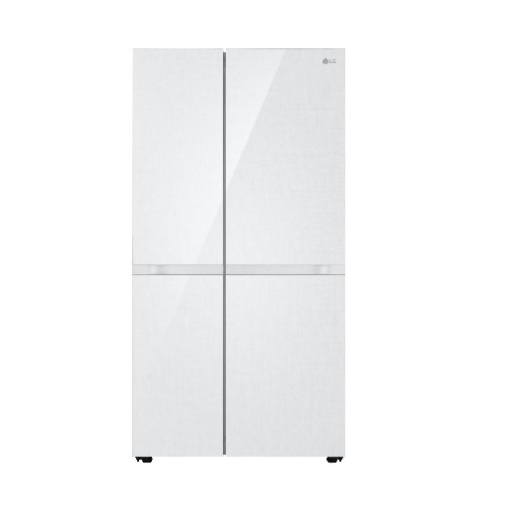 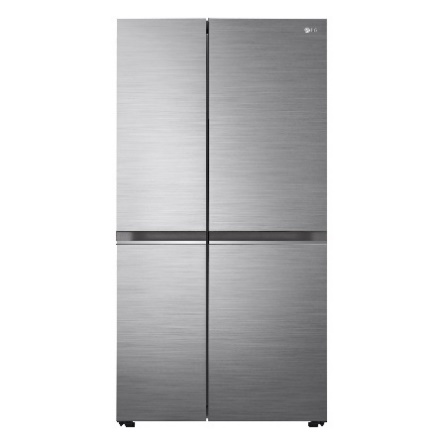 型號GL-BL62WMGL-BL62SV產品名WiFi 智慧變頻對開冰箱 (亞麻白)WiFi 智慧變頻對開冰箱 (星辰銀)建議售價NT$59,900NT$56,900總容量653L653L容量冷凍239L/冷藏414L冷凍239L/冷藏414L顏色亞麻白星辰銀尺寸(寬X高X深) mm913X1790X735913X1790X735Instaview--門中門魔術空間--酒瓶層架--四方吹冷流●●鮮淨過濾系統●●不鏽鋼保鮮壁--手動製冰器●●蔬果生鮮室●●急速冷凍●●智慧診斷●●Wifi遠端遙控●●保固（年）1010產品圖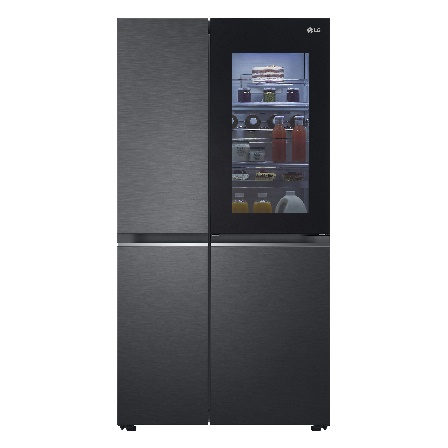 型號GL-QL62MB產品名InstaView™ 敲敲看門中門冰箱 (夜墨黑)建議售價NT$77,900總容量653L容量冷凍239L/冷藏414L顏色夜墨黑尺寸(寬X高X深) mm913X1790X735Instaview●門中門魔術空間●酒瓶層架●四方吹冷流●鮮淨過濾系統●不鏽鋼保鮮壁●手動製冰器●蔬果生鮮室●急速冷凍●智慧診斷●Wifi遠端遙控●保固（年）10產品圖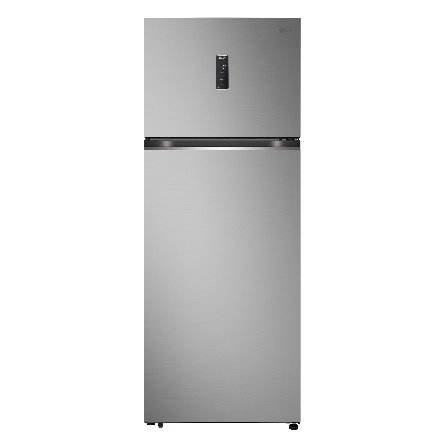 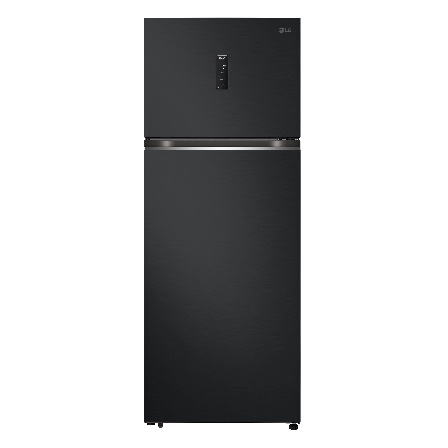 型號GN-HL460PSGN-HL460EB產品名WiFi 智慧變頻雙門冰箱星辰銀WiFi 智慧變頻雙門冰箱夜墨黑建議售價NT$26,900NT$26,900總容量461L461L容量冷凍100L/冷藏361L冷凍100L/冷藏361L顏色星辰銀夜墨黑尺寸(寬X高X深) mm700X1845X725700X1845X725四方吹冷流●●鮮淨過濾系統●●內部LED省電光源●●急速冷凍●●蔬果生鮮室●●智慧診斷●●手動製冰器●●Wifi遠端遙控●●保固（年）1010台灣樂金電器股份有限公司台灣樂金電器股份有限公司台灣樂金電器股份有限公司台灣樂金電器股份有限公司施慕筠 Sherry02-2627-2788 #75050930-845-240sherry.shih@lge.com張育慈 Ailsa02-2627-2788 #79110928-983-702ailsa.chang@lge.com戰國策傳播集團  順律國際顧問股份有限公司戰國策傳播集團  順律國際顧問股份有限公司戰國策傳播集團  順律國際顧問股份有限公司戰國策傳播集團  順律國際顧問股份有限公司吳庭萱 Silvia 02-2370-8000 #11200972-937-172silviawts@jetgo.com.tw鄭雅真 Jessie02-2370-8000 #11240963-634-551jessie@jetgo.com.tw